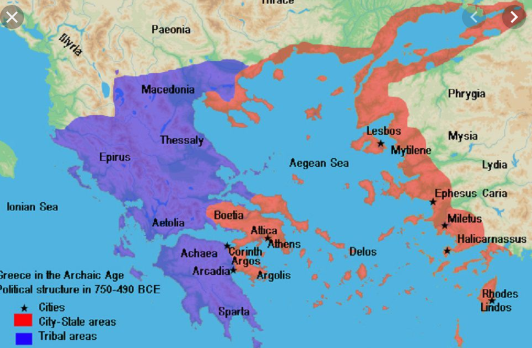 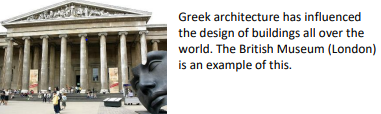 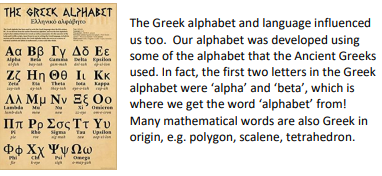 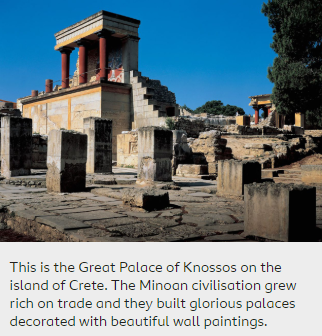 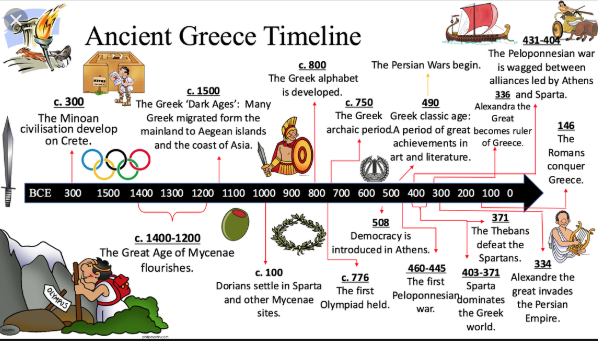 Unit: The Ancient GreeksYear 5  Strand:  Ancient Greece and their Impact on the Western World